令和2（2020）年度栃木ローバーズ総会　開催要項１、主催　　　（公財）日本ボーイスカウト栃木県連盟２、目的　　　・栃木県内のRSの交流とともにローバーについて知る機会とし、今後のRS年代活性化をおこなう。・県代表の選挙と栃木ローバースの総会をおこなう。３、内容　　 ※開催内容の順番は変動します。◎ローバー活動の紹介栃木ローバースの活動紹介大学ローバースの活動紹介　白鴎ローバース　慶應ローバース　早稲田ローバース　Pax　　　　　　　　  RCJ活動　　　　　　　◎今後の活動予定　　　　　　　◎ローバーセミナー　RCJ関連　　　　　　　◎令和3年度　栃木ローバース代表選考　RCJ栃木県代表選考　　　　　　　◎セッション（ワークショップorグループワーク）　　　　　　　◎基調講演４、期日　　　１月23日（土）　１３：００受付　　１８：００解散　　　５、会場　　　zoomでの参加６、対象　　　ローバースカウト・ローバースカウト年代指導者（25歳以下）　　　　　　　　ローバースカウト隊　隊指導者　７、服装　　　ローバースカウトの正装又は隊指導者の正装８、参加費　　０円　栃木ローバース会費　1,000円を後日徴収いたします。　栃木ローバース会員になっているスカウト及びそのスカウトの隊指導者　　栃木ローバース肩章をお渡しします。９、申し込み　専用申込フォームへアクセスし、1月20日までに申し込みを行ってください。　　　　　　　参加申込フォーム　https://forms.gle/YpNnD9GnwrGQJYXB9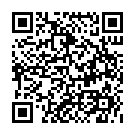 